IDENTIFICACIÓNIDENTIFICACIÓNApellidos y Nombres: Paz Enrique, Luis ErnestoRed nacional (País): CubaCiudad:Santa ClaraInstitución actual: Universidad Central “Marta Abreu” de Las VillasMáxima titulación académica:Licenciado en Ciencias de la InformaciónCorreo electrónico:luisernestopazenrique@gmail.comTeléfono institucional:+53 42351209TÍTULACIÓN ACADÉMICA Titulación: Licenciado en Ciencias de la InformaciónUniversidad:  Universidad Central “Marta Abreu” de Las Villas
País: Cuba
Año de egreso: 2015PROYECTOS O CONTRATOS DE INVESTIGACIÓN I+DTítulo del proyecto: Políticas públicas para la integración latinoamericanaEntidad financiadora: Universidad Central “Marta Abreu” de Las VillasDuración: tres añosInvestigador principal:  Edgardo RomeroTítulo del proyecto: Sistema de Superación en las Televisiones Locales para potenciar el Proyecto de Desarrollo Local (SSTv)Entidad financiadora: Universidad Central “Marta Abreu” de Las VillasDuración: cuatro añosInvestigador principal:  Eduardo Alejandro Hernández AlfonsoTítulo del proyecto: Comunicación para la Acción Comunitaria Entidad financiadora: Universidad Central “Marta Abreu” de Las VillasDuración: cuatro añosInvestigador principal:  Griselda Sánchez OrbeaTítulo del proyecto: Visibilidad Científica y Académica de la Universidad Central “Marta Abreu” de Las Villas en los ranking universitarios internacionalesEntidad financiadora: Universidad Central “Marta Abreu” de Las VillasDuración: tres añosInvestigador principal: María Josefa PeraltaTítulo del proyecto: Estrategia de Visibilidad Científica y Académica de la Universidad Central “Marta Abreu” de Las Villas en los ranking universitarios internacionalesEntidad financiadora: Universidad Central “Marta Abreu” de Las VillasDuración: dos añosInvestigador principal: María Josefa PeraltaTítulo del proyecto: Estrategia para el fortalecimiento del sistema de trabajo de Ciencia, Tecnología e Innovación del Ministerio de la Construcción de CubaEntidad financiadora: Universidad Central “Marta Abreu” de Las VillasDuración: tres añosInvestigador principal:  María Carla ReyesPUBLICACIONESAutores: Paz Enrique, Luis Ernesto y Manso Rodríguez, Ramón AlbertoTítulo: Usuarios, servicio de diseminación y tecnologías sociales: Una convergencia necesariaRevista: Revista InfoaccesoDOI: Año: 2015Indexaciones: MIARAutores: Liste Rodríguez, Sonia; Chamizo Cabrera, María Guadalupe; Paz Enrique, Luis Ernesto y Hernández Alfonso, Eduardo AlejandroTítulo: Vasculitis leucocitoclásticaRevista: Revista Cubana de Medicina General IntegralDOI: Año: 2015Indexaciones: ScopusAutores: Paz Enrique, Luis Ernesto; Domínguez Darias, Yunier; Hernández Alfonso, Eduardo AlejandroTítulo: Factores de deterioro en documentos orgánicos. Efectos en los fondos raros y valiosos de la Biblioteca provincial "Martí" de Villa ClaraRevista: Boletín del Archivo Histórico Nacional de CubaDOI: Año: 2015Indexaciones: CITMA CertificadoAutores: Paz Enrique, Luis Ernesto y Hernández Alfonso, Eduardo AlejandroTítulo: Estudio de productividad científica internacional de la temática Caña de Azúcar relacionada con Química AplicadaRevista: Tecnología QuímicaDOI: Año: 2015Indexaciones:SciELOAutores: Paz Enrique, Luis Ernesto y Hernández Alfonso, Eduardo AlejandroTítulo: Conservación de Soportes con Grabaciones Digitales por Medio de la Tecnología ÓpticaRevista: Ciencias HolguínDOI: Año: 2015Indexaciones: DOAJAutores: Paz Enrique, Luis Ernesto; Hernández Alfonso, Eduardo Alejandro y Cuéllar Santos-Suárez, Lazaro LeonelTítulo: Conservación de colecciones documentales de arte. El caso de la Biblioteca Provincial “Martí” de Villa Clara, CubaRevista: Revista ConservamosDOI: Año: 2015Indexaciones: LatindexAutores: Paz Enrique, Luis Ernesto; Hernández Alfonso, Eduardo Alejandro y Garcés González, RobertoTítulo: Análisis de citas para la descripción de la calidad de las publicaciones científicas: El caso de la Revista Latina de Comunicación SocialRevista: Revista Latina de Comunicación SocialDOI: Año: 2015Indexaciones: ScopusAutores: Paz Enrique, Luis Ernesto; Hernández Alfonso, Eduardo Alejandro y Jalil Vélez, Nadya JudafeetTítulo: Utilice los OPACs: servicio de educación de usuarios para el uso de los catálogos automatizadosRevista: Bibliotecas: Revista de la Escuela de Bibliotecología, Documentación e InformaciónDOI: Año: 2015Indexaciones: ESCI (WOS)Autores: Paz Enrique, Luis Ernesto; Manso Rodríguez, Ramón Alberto y Hernández Alfonso, Eduardo AlejandroTítulo: Diseño de la Arquitectura de Información para el Producto: InfoFEU-UCLVRevista: Revista InfocienciaDOI: Año: 2015Indexaciones: DOAJAutores: Paz Enrique, Luis Ernesto; Romero Cruz, Rosmery y Hernández Alfonso, Eduardo AlejandroTítulo: Productividad científica del Centro de Bioactivos Químicos en el período 2008-2012Revista: Revista Avanzada CientíficaDOI: Año: 2015Indexaciones: DOAJAutores: Paz Enrique, Luis Ernesto; Céspedes Villegas, Alejandro y Hernández Alfonso, Eduardo AlejandroTítulo: Análisis métrico de las comunicaciones de la revista Centro AzúcarRevista: Biblios: Journal of Librarianship and Information ScienceDOI: Año: 2016Indexaciones: WOSAutores: Paz Enrique, Luis Ernesto y Cuéllar Santos-Suárez, Lázaro LeonelTítulo: Diseño de la arquitectura de información del sitio web de la Facultad de Ingeniería Industrial y Turismo de la Universidad Central “Marta Abreu” de Las Villas (Cuba)Revista: Cuadernos de Documentación MultimediaDOI: Año: 2016Indexaciones: ESCI (WOS)Autores: Paz Enrique, Luis Ernesto; Guillén López, Diana y Hernández Alfonso, Eduardo AlejandroTítulo: Conservación de documentos administrativos con valor patrimonial: «Expedientes del Consejo Económico» de la Universidad Central «Marta Abreu» de Las VillasRevista: CódicesDOI: Año: 2016Indexaciones: EBSCOAutores: Paz Enrique, Luis Ernesto; Hernández Alfonso, Eduardo Alejandro y González Manso, ElienetTítulo: Conservación de soportes materiales audiovisuales: El caso de la televisora comunitaria Centro Norte Televisión, CubaRevista: Revista InfoaccesoDOI: Año: 2016Indexaciones: MIARAutores: Paz Enrique, Luis Ernesto; Hernández Alfonso, Eduardo Alejandro; Izquierdo Brito, Marlies y Brito Gutiérrez, LediaTítulo: Fondos documentales del Archivo Parroquial de la Iglesia Católica San Pedro y San Pablo de CorralilloRevista: Bibliotecas. Anales de InvestigaciónDOI: Año: 2016Indexaciones: ScopusAutores: Paz Enrique, Luis Ernesto; Hernández Alfonso, Eduardo Alejandro y Sánchez Rodríguez, DanielTítulo: Conservación de documentos patrimoniales. Colección Bibliografía Patrimonial de la Biblioteca Provincial “Martí” de Villa Clara, CubaRevista: Informatio. Revista del Instituto de Información de la Facultad de Información y ComunicaciónDOI: Año: 2016Indexaciones: DOAJAutores: Paz Enrique, Luis Ernesto; Hernández Alfonso, Eduardo Alejandro; Tamayo Rueda, Deymis y Frías Guzmán, MaylínTítulo: El diseño de ofertas de información basado en la experiencia de usuarios. El caso del boletín Reportes de InformaciónRevista: Métodos de informaciónDOI: Año: 2016Indexaciones: ESCI (WOS)Autores: Paz Enrique, Luis Ernesto; Peralta González, María Josefa y Hernández Alfonso, Eduardo AlejandroTítulo: Estudio bibliométrico de la Revista Centro Agrícola, CubaRevista: e-Ciencias de la InformaciónDOI: http://dx.doi.org/10.15517/eci.v6i2.2573 Año: 2016Indexaciones: SciELOAutores: Céspedes Villegas, Alejandro; Peralta González, María Josefa y Paz Enrique, Luis ErnestoTítulo: Indicadores alternativos de la actividad científica de la Universidad Central “Marta Abreu” de Las Villas en la Web 2.0Revista: Cuadernos de Documentación MultimediaDOI: http://dx.doi.org/10.5209/CDMU.57070 Año: 2017Indexaciones: ESCI (WOS)Autores: Hernández Alfonso, Eduardo Alejandro; Martínez Veitía, Yusilka y Paz Enrique, Luis ErnestoTítulo: Roles en el procesamiento de documentos audiovisuales en televisiones localesRevista: Razón y PalabraDOI: Año: 2017Indexaciones: DOAJAutores: Hernández Alfonso, Eduardo Alejandro y Paz Enrique, Luis ErnestoTítulo: Propuesta documental  para la realización  televisiva comunitariaRevista: Revista ComunicaciónDOI: Año: 2017Indexaciones: SciELOAutores: Paz Enrique, Luis ErnestoTítulo: Uso de los códigos Quick Response (QR) en instituciones de informaciónRevista: Revista PublicandoDOI: Año: 2017Indexaciones: DOAJAutores: Paz Enrique, Luis Ernesto y del Sol Lorenzo, BeatrizTítulo: Conservación preventiva de documentos fotográficos con valor patrimonialRevista: Métodos de informaciónDOI: http://dx.doi.org/10.5557/IIMEI8-N14-089109 Año: 2017Indexaciones: ESCI (WOS)Autores: Paz Enrique, Luis Ernesto y Hernández Alfonso, Eduardo AlejandroTítulo: VISUAL METRIC: guía metodológica para el análisis métrico de materiales audiovisualesRevista: Cuadernos de Documentación MultimediaDOI: http://dx.doi.org/10.5209/CDMU.55519 Año: 2017Indexaciones: ESCI (WOS)Autores: Paz Enrique, Luis Ernesto y Hernández Alfonso, Eduardo AlejandroTítulo: La gestión documental enfocada en la conservación preventiva de documentosRevista: Bibliotecas: Revista de la Escuela de Bibliotecología, Documentación e InformaciónDOI: http://dx.doi.org/10.15359/rb.35-1.4 Año: 2017 Indexaciones: ESCI (WOS)Autores: Paz Enrique, Luis Ernesto y Hernández Alfonso, Eduardo AlejandroTítulo: Plan de acciones para potenciar la educación audiovisual en el contexto universitarioRevista: ConradoDOI: Año: 2017Indexaciones: ESCI (WOS)Autores: Paz Enrique, Luis Ernesto; Hernández Alfonso, Eduardo Alejandro y Tamayo Rueda, DeymisTítulo: Oferta de Información, acercamiento a su fundamentación teórica y epistemológicaRevista: Ciencias de la InformaciónDOI: Año: 2017Indexaciones: DOAJAutores: Paz Enrique, Luis Ernesto y Tamayo Rueda, DeymisTítulo: Calidad en sitios web institucionales. El caso de la intranet de la Facultad de Ciencias de la Información y la Educación, CubaRevista: Revista PublicandoDOI: Año: 2018Indexaciones: DOAJAutores: Arroyo Vera, Zoila; Fernández Prieto, Santiago; Barreto Zambrano, Lenin y Paz Enrique, Luis ErnestoTítulo: Entornos virtuales de aprendizaje en comunidades de práctica de docentes universitarios del EcuadorRevista: Revista Ensayos PedagógicosDOI: Año: 2018Indexaciones: DOAJAutores: del Sol Lorenzo, Beatriz; Paz Enrique, Luis Ernesto y Céspedes Villegas, AlejandroTítulo: Presencia de la comunidad científica de investigadores de la Universidad Central “Marta Abreu” de Las Villas (Cuba) en la webRevista: Cuadernos de Documentación MultimediaDOI: Año: 2018Indexaciones: ESCI (WOS)Autores: Martínez Castillo, Soraya; Artiles Olivera, Iliana y Paz Enrique, Luis ErnestoTítulo: La colaboración: componente esencial para evaluar el aprendizaje en la Carrera Ciencias de la InformaciónRevista: Revista ConradoDOI: Año: 2018Indexaciones: ESCI (WOS)Autores: Paz Enrique, Luis Ernesto; Hernández Alfonso, Eduardo Alejandro y Tamayo Rueda, DeymisTítulo: Diseño de arquitectura de información para la comunicación científica en sistemas automatizados. El caso del Open Journal SystemsRevista: Razón y PalabraDOI: Año: 2018Indexaciones: DOAJAutores: Ruíz Herrera, Darianna; Paz Enrique, Luis Ernesto y Hernández Alfonso, Eduardo AlejandroTítulo: Diseño de la revista científica electrónica “Investigación Multimedia”Revista: Serie Bibliotecología y Gestión de InformaciónDOI: Año: 2018Indexaciones: EBSCOAutores: Frías Guzmán, Maylín; Paz Enrique, Luis Ernesto; Alomá Cires, Cristina; Tamayo Rueda, Deymis y Hernández Alfonso, Eduardo AlejandroTítulo: El boletín ASCUBI Villa Clara, reflejo del acontecer informativo en el centro de CubaRevista: Bibliotecas: Revista de la Escuela de Bibliotecología, Documentación e InformaciónDOI: Año: 2019Indexaciones: ESCI (WOS)Autores: García Salmon, Luis Alberto; Mena Mugica, Mayra Marta y Paz Enrique, Luis ErnestoTítulo: Eficiencia administrativa y gestión de riesgos. Escenario actual de las políticas de gestión documentalRevista: Pedagogía y SociedadDOI: Año: 2019Indexaciones: DOAJAutores: Marrero Martínez, Marcia de la Caridad; Paz Enrique, Luis Ernesto; Hernández Alfonso, Eduardo Alejandro y Martínez Veitía, YusilkaTítulo: Instrumento para diagnosticar el procesamiento de información audiovisual en las televisoras localesRevista: Cuadernos de Documentación MultimediaDOI: Año: 2019Indexaciones: ESCI (WOS)Autores: Paz Enrique, Luis Ernesto; Artigas Morales, Wileidys y Hernández Alfonso, Eduardo AlejandroTítulo: Arquitectura de información para publicaciones seriadas y científicas. El caso de la Revista Cubana de Investigación AudiovisualRevista: Cuadernos de Documentación MultimediaDOI: Año: 2019Indexaciones: ESCI (WOS)Autores: Paz Enrique, Luis Ernesto y Frías Guzmán, MaylínTítulo: Discursos de Miguel Ángel Rendón Rojas en la Revista Investigación BibliotecológicaRevista: Revista SapientiaeDOI: Año: 2019Indexaciones: DOAJAutores: Paz Enrique, Luis Ernesto; González Mas, Merlyn y Canto Hernández, Lauren ReyisTítulo: Perfeccionamiento editorial de publicaciones científicas universitarias. El caso de la revista Centro AzúcarRevista: Métodos de informaciónDOI: Año: 2019Indexaciones: ESCI (WOS)Autores: Paz Enrique, Luis Ernesto y Hernández Alfonso, Eduardo AlejandroTítulo: Principios para la creación de libros científicos para la docenciaRevista: MendiveDOI: Año: 2019Indexaciones: SciELOAutores: Paz Enrique, Luis Ernesto; Núñez Jover, Jorge y Garcés González, RobertoTítulo: El análisis de campos científicos a partir de la documentación. Una perspectiva sociológicaRevista: Pedagogía y SociedadDOI: Año: 2019Indexaciones: DOAJAutores: Paz Enrique, Luis Ernesto; Ruíz Herrera, Darianna y Hernández Alfonso, Eduardo AlejandroTítulo: Publicaciones seriadas y científicas de Acceso Abierto sobre Estudios Multimedia. Guía De RecursosRevista: Revista Iberoamericana de Informática EducativaDOI: Año: 2019Indexaciones: DOAJAutores: Canto Hernández, Lauren Reyis; Hernández Alfonso, Eduardo Alejandro y Paz Enrique, Luis ErnestoTítulo: Estándares para el diseño visual e informacional de aplicaciones móvilesRevista: Tecnología EducativaDOI: Año: 2020Indexaciones: DOAJAutores: Hernández Alfonso, Eduardo Alejandro; Paz Enrique, Luis Ernesto y Pérez Cabrera, Rachel MilagrosTítulo: The role of audiovisual production researcher in the treatment of audiovisual documentationRevista: Vivat Academia. Revista de ComunicaciónDOI: https://doi.org/10.15178/va.2020.153.55-71 Año: 2020Indexaciones: ESCI (WOS)Autores: Hernández Alfonso, Eduardo Alejandro; Paz Enrique, Luis Ernesto y Tunal Santiago, GerardoTítulo: Indicadores para el diseño de recursos multimediaRevista: Tecnología EducativaDOI: Año: 2020Indexaciones: DOAJAutores: Hernández Alfonso, Eduardo Alejandro; Pérez Cabrera, Rachel Milagros y Paz Enrique, Luis ErnestoTítulo: PROCESINF: Oferta de información para la documentación audiovisual en televisoras localesRevista: Cuadernos de Documentación MultimediaDOI: http://dx.doi.org/10.5209/cdmu.72919 Año: 2020Indexaciones: ESCI (WOS)Autores: Paz Enrique, Luis Ernesto y Caramés López, MarialyTítulo: Concepciones para el análisis de campos científicosRevista: TELOS: Revista de Estudios Interdisciplinarios en Ciencias SocialesDOI: Año: 2020Indexaciones: ESCI (WOS)Autores: Paz Enrique, Luis Ernesto y Domínguez Darias, YunierTítulo: Perspectivas del uso del formato MARC en la descripción documentalRevista: El Directivo al DíaDOI: Año: 2020Indexaciones: EBSCOAutores: Paz Enrique, Luis Ernesto y Garcés González, RobertoTítulo: Análisis del capital de producción científica del campo científico desarrollo comunitario en países latinoamericanosRevista: Estudios del Desarrollo Social: Cuba y América LatinaDOI: Año: 2020Indexaciones: SciELOAutores: Paz Enrique, Luis Ernesto; Hernández Alfonso, Eduardo Alejandro y Leiva Mederos, Amed AbelTítulo: Concepción, etapas y modelo del ciclo de vida de la información audiovisualRevista: Cuadernos de Documentación MultimediaDOI: https://doi.org/10.5209/cdmu.68514 Año: 2020Indexaciones: ESCI (WOS)Autores: Paz Enrique, Luis Ernesto; Hernández Alfonso, Eduardo Alejandro y Padrón López, AnieleyTítulo: Principios para socializar y promocionar la lectura de libros científicos y docentesRevista: Pedagogía y SociedadDOI: Año: 2020Indexaciones: DOAJAutores: Paz Enrique, Luis Ernesto; Jalil Vélez, Nadya Judafeet y Estrada Jiménez, Lidia EstherTítulo: Guía técnica para potenciar la calidad de las revistas científicas universitarias del EcuadorRevista: Educación y SociedadDOI: Año: 2020Indexaciones: BASEAutores: Marrero Martínez, Marcia de la Caridad y Paz Enrique, Luis ErnestoTítulo: Arquitectura de información para bibliotecas universitarias. Estudio de casoRevista: Biblioteca UniversitariaDOI: https://doi.org/10.22201/dgbsdi.0187750xp.2021.1.1140 Año: 2021Indexaciones: LatindexAutores: Paz Enrique, Luis Ernesto; Marrero Martínez, Marcia de la Caridad y Castro Ravelo, YilienTítulo: Servicios de información en bibliotecas públicas y desarrollo comunitario. Estudio de caso en Fomento (Cuba)Revista: Boletín de la Asociación Andaluza de BibliotecariosDOI: Año: 2021Indexaciones:·EBSCOAutores: Paz Enrique, Luis Ernesto y Muñoz Gutiérrez, Teresa del PilarTítulo: Estudios sociales acerca del desarrollo comunitario en América Latina y el Caribe: capital de autoridad y citaciónRevista: Revista SapientiaeDOI: Año: 2021Indexaciones: DOAJAutores: Paz Enrique, Luis Ernesto y Núñez Jover, JorgeTítulo: Agentes productores y socializadores del campo de los estudios sobre desarrollo comunitario en LatinoaméricaRevista: ACADEMODOI: http://dx.doi.org/10.30545/academo.2021.ene-jun.4 Año: 2021Indexaciones: SciELOAutores: Ruíz García, Miriam Caridad; Paz Enrique, Luis Ernesto y Guerra Miranda, Cándida JudithTítulo: Olinta Ariosa Morales: precursora de la bibliotecología y las bibliotecas en CubaRevista: Bibliotecas: Revista de la Escuela de Bibliotecología, Documentación e InformaciónDOI: http://dx.doi.org/10.15359/rb.39-2.2 Año: 2021Indexaciones: ESCI (WOS)Autores: Tunal Santiago, Gerardo; Hernández Alfonso, Eduardo Alejandro y Paz Enrique, Luis ErnestoTítulo: La colateralidad de la enseñanza en línea de los programas en ciencias sociales en MéxicoRevista: Pedagogía y SociedadDOI: Año: 2021Indexaciones: DOAJ	TESIS DOCTORALES DIRIGIDASTítulo: Doctoranda: Universidad: Facultad: Departamento:	Año: 	OTROS MÉRITOS Experiencia docente (Ha impartido clases como profesor en licenciatura, educación media o ha sido ayudante de profesor)Procesos editoriales. Cursos académicos: 2017 – 2018, 2018 – 2019, 2019 – 2020, 2020 – 2021. En: Carrera Licenciatura en Ciencias de la Información. Año académico: cuarto. Modalidad: Curso Regular Diurno.Procesos editoriales. Curso académico: 2020 – 2021. En: Carrera Licenciatura en Ciencias de la Información. Año académico: cuarto. Modalidad: Enseñanza a Distancia.Taller de Gestores Bibliográficos. Curso académico: 2017 – 2018. En: Carrera Licenciatura en Biología. Año académico: cuarto. Modalidad: Curso Regular Diurno.Gestión de la Información y del Conocimiento. Curso académico: 2018 – 2019. En: Carrera Licenciatura en Ciencias de la Información. Año académico: tercero. Modalidad: Curso Regular Diurno.Comunicación Científica. Curso académico: 2019 – 2020. En: Carrera Licenciatura en Biología. Año académico: primero. Modalidad: Curso Regular Diurno.Cultura informacional. Curso académico: 2019 – 2020. En: Carrera Licenciatura en Química. Año académico: tercero. Modalidad: Curso Regular Diurno.Procesamiento de la Información Audiovisual. Curso académico: 2020 – 2021. En: Carrera Licenciatura en Ciencias de la Información. Año académico: cuarto. Modalidad: Curso Regular Diurno.Gestión de redes sociales. Curso académico: 2020 – 2021. En: Carrera Licenciatura en Ciencias de la Información. Año académico: quinto. Modalidad: Curso Regular Diurno.Experiencia en investigación 2015 – 2018: Miembro del proyecto de investigación asociado a programa nacional: “Políticas públicas para la integración latinoamericana”.2016 – 2019: Vice coordinador del proyecto de investigación institucional “Sistema de Superación en las Televisiones Locales para potenciar el Proyecto de Desarrollo Local (SSTv)” (ver en: https://www.researchgate.net/project/Sistema-de-Superacion-en-las-Televisiones-Locales-para-potenciar-el-Proyecto-de-Desarrollo-Local).2016 – 2019: Miembro del proyecto de investigación institucional “Comunicación para la Acción Comunitaria”.2019 – 2021: Miembro del proyecto de investigación institucional “Visibilidad Científica y Académica de la Universidad Central “Marta Abreu” de Las Villas en los ranking universitarios internacionales”.2021: Miembro del proyecto de investigación institucional “Estrategia de Visibilidad Científica y Académica de la Universidad Central “Marta Abreu” de Las Villas en los ranking universitarios internacionales”. 2021: Miembro del proyecto de investigación sectorial “Estrategia para el fortalecimiento del sistema de trabajo de Ciencia, Tecnología e Innovación del Ministerio de la Construcción de Cuba”. 2018 – 2021: Miembro de las líneas de investigación: 1) investigación multimedia y 2) visibilidad científica y académica.2016 – 2021: Miembro de las disciplinas académicas: 1) Organización, Representación y Recuperación de la Información y del Conocimiento, 2) Fundamentos de la Investigación en Ciencias de la Información y 3) Gestión Documental, de la Información y del Conocimiento.Las principales temáticas de investigación del docente son: políticas editoriales, visibilidad científica, actividad editorial, socialización de la ciencia y sociología del conocimiento.Cuenta con 91 artículos científicos publicados en revistas arbitradas, nueve capítulos de libros, seis libros científicos arbitrados por pares académicos y ha participado en más de treinta eventos científicos internacionales.Hasta mayo de 2021 tenía un total de 500 citas recibidas y un Índice h de 13.Premios y distincionesPremio Especial “Idea sin límites” otorgado al investigador más destacado en la IV Jornada de Comunicación en Villa Clara. Santa Clara (Cuba) 2014Premio Especial “Comunidades” otorgado por el Centro de Estudios Comunitarios de la Universidad Central “Marta Abreu” de Las Villas. Santa Clara (Cuba) 2014Mejor tesis de pregrado defendida en el 2015 en el área de Comunicación Social y Periodismo. Premio otorgado en el XXII Fórum Nacional de Estudiantes Universitarios de Ciencias Naturales, Exactas, Económicas, Sociales y Humanísticas. Santiago de Cuba (Cuba) 2016Premio especial de la Asociación Cubana de Comunicadores Sociales por la investigación “Reportes de Información: oferta de información Web para la filial ASCUBI-Villa Clara” como el trabajo de diploma de mayor impacto presentado en el XXII Fórum Nacional de Estudiantes Universitarios de Ciencias Naturales, Exactas, Económicas, Sociales y Humanísticas. Santiago de Cuba (Cuba) 2016Premio Universitario del Rector por el Mérito Científico. Santa Clara (Cuba) 2015Premio Nacional “Olga Hernández Guevara” otorgado por la Asociación Cubana de Bibliotecarios al bibliotecario joven más destacado en el sector. La Habana (Cuba) 2018 Premio especial del Evento Teórico del XXIX Encuentro Nacional de Cine Clubes “Yumurí”. Matanzas (Cuba) 2017.Finalista en optar por el premio del VI Concurso Iberoamericano de la Excelencia Educativa. Quito (Ecuador) 2018Nominación para optar por el Reconocimiento del Ministro de Educación Superior a profesores o investigadores jóvenes de mayor contribución a la investigación científica, tecnológica o a la innovación. La Habana (Cuba) 2019Premio de la Academia de Ciencias de Cuba en la categoría de Ciencias Sociales y Humanísticas por su contribución en el libro Gestar participación desde la comunicación en épocas de desafíos mediáticos, donde fungió como coautor; colaborando con dos capítulos. La Habana (Cuba) 2021Premio Latinoamericano sobre Acceso Abierto (otorgado por la UNESCO, AmeliCA, Redalyc y CLACSO). Premio otorgado en el marco del Concurso Latinoamericano de Ensayo sobre Acceso Abierto 2020, donde obtuvo el segundo lugar. Estado de México (México) 2021Premio Nacional de Investigación “José Antonio Ramos” otorgado por la Asociación Cubana de Bibliotecarios en reconocimiento a la producción científica y a los destacados aportes teóricos a la Bibliotecología y las Ciencias de la Información. La Habana (Cuba) 2021Sello Conmemorativo “Antonio Bachiller y Morales” máxima distinción otorgada por la Asociación Cubana de Bibliotecarios en reconocimiento a la labor profesional en la contribución del desarrollo de la actividad bibliotecaria e informativa en Cuba. La Habana (Cuba) 2021Otras publicacionesLIBROS CIENTÍFICOS PUBLICADOS ARBITRADOS POR PARES ACADÉMICOSHernández Alfonso, E. A., y Paz Enrique, L. E. (2020). Sistema de Superación de las Televisiones Locales para potenciar el Proyecto de Desarrollo Local. Sistematización de Experiencias. Santa Clara: Editorial FeijóoHernández Alfonso, E. A., Paz Enrique, L. E., Alcívar Molina, S. A., Martínez Veitía, Y., y Marrero Martínez, M. C. (2018). Documento audiovisual. Consumo, procesamiento y análisis. Santa Clara: Editorial Feijóo.Paz Enrique, L. E. (2018). Actividad editorial y socialización de la ciencia. Santa Clara: Editorial Feijóo.Paz Enrique, L. E., Hernández Alfonso, E. A., y Urbay Rodríguez, M. (2021). Principios para la creación y difusión de recursos de aprendizaje. Santa Clara: Editorial Feijóo.Paz Enrique, L. E., Jalil Vélez, N. J., Mendoza Vélez, M. E., Delgado Cedeño, L. A., Zambrano Sornoza, J. M., & Guerrero Aray, G. R. (2020). Conservación preventiva de documentos en archivos y bibliotecas. Experiencias, metodologías y políticas. Santa Clara: Editorial Feijóo.Paz Enrique, L. E., Jalil Vélez, N. J., García Salmon, L. A., Mera Leones, R. M., y Mawyin Cevallos, F. A. (2018). Calidad de revistas científicas. Variables, indicadores y acciones para su diagnóstico. Santa Clara: Editorial Feijóo.CAPÍTULOS DE LIBROS PUBLICADOS Y ARBITRADOS POR PARES ACADÉMICOSHernández Alfonso, E. A., y Paz Enrique, L. E. (2019). Indicadores para constatar las expresiones de participación en la producción televisiva. In P. Arnáiz Castro y D. Moral Ruiz (Eds.), Fourteenth International Conference on Interdisciplinary Social Sciences (pp. 130). Champaign, Illinois: Common Ground Research Networks, NFP.Hernández Alfonso, E. A., Paz Enrique, L. E., y Caballero Rivacoba, M. T. (2017). Desafíos de la praxis comunitaria en las políticas públicas de los medios de comunicación latinoamericanos. En: E. Romero Fernández (Ed.), Políticas públicas. Teoría y práctica en el escenario latinoamericano (pp. 131-141). Santa Clara: Feijóo.Hernández Alfonso, E. A., Paz Enrique, L. E., Jara Solenzar, D., y Caballero Rivacoba, M. T. (2020). Indicadores para constatar las expresiones de participación en la producción televisiva. En: G. Sánchez Orbea, D. Jara Solenzar y J. Alonso Freire (Eds.), Gestar participación desde la comunicación en épocas de desafíos mediáticos (pp. 283-324). Santa Clara: Editorial Feijóo.Jalil Vélez, N. J., Hernández Alfonso, E. A., y Paz Enrique, L. E. (2016). La organización comunitaria para el fortalecimiento de las relaciones sociales de la producción artesanal en Ecuador. En: J. A. Márquez Domínguez (Ed.), Planificación territorial, desarrollo sustentable y geodiversidad (pp. 223). Lima: Servicio de Publicaciones de la Exma. Diputación de Huelva.Jalil Vélez, N. J., Paz Enrique, L. E., Mawyin Cevallos, F. A., y Jaramillo Vélez, K. M. (2016). Servicios de información diseñados a la medida para la inclusión social. En: M. Pinargote Ortega, P. J. García Sempere, V. Véliz Briones, A. de la Herrán Gascón, V. Aveiga Macay y I. D. Villavicencio Cevallos (Eds.), Investigaciones, experiencias y propuestas para la educación inclusiva en la universidad (pp. 457-469). Portoviejo: Universidad Técnica de Manabí.Mera Leones, R. M., Zambrano Santos, Z. L., Paz Enrique, L. E., Hernández Alfonso, E. A., Briones Palacios, Y. M., y Triviño Sabando, J. R. (2016). VER-SIÓN: servicio de información para la inclusión educativa de estudiantes con diversidad funcional visual en la U.T.M. Ecuador. En: M. Pinargote Ortega, P. J. García Sempere, V. Véliz Briones, A. de la Herrán Gascón, V. Aveiga Macay y I. D. Villavicencio Cevallos (Eds.), Investigaciones, experiencias y propuestas para la educación inclusiva en la universidad (pp. 537-550). Portoviejo: Universidad Técnica de Manabí.Paz Enrique, L. E., y Garcés González, R. (2020). Campo científico desarrollo comunitario en Latinoamérica, un análisis desde la producción científica de países. En: G. Sánchez Orbea, D. Jara Solenzar y J. Alonso Freire (Eds.), Gestar participación desde la comunicación en épocas de desafíos mediáticos (pp. 235-351). Santa Clara: Editorial Feijóo.Paz Enrique, L. E., Garcés González, R., y Hernández Alfonso, E. A. (2017). Políticas editoriales de las publicaciones seriadas y científicas latinoamericanas. Retos para la temática de desarrollo comunitario. En: E. Romero Fernández (Ed.), Políticas públicas. Teoría y práctica en el escenario latinoamericano (pp. 132-156). Santa Clara: Feijóo.Paz Enrique, L. E., Hernández Alfonso, E. A., y Padrón López, A. (2020). Principios para socializar y promocionar la lectura de textos académicos y científicos para la docencia. En: E. W. Gungula, W. Suarez y W. Artigas (Eds.), Investigar para educar: visiones sin fronteras (pp. 113-130). Luanda: High Rate Consulting.Participación en eventos internacionalesVII Encuentro Internacional de Estudiosos e Investigadores de la Información y la Comunicación (ICOM 2013). La Habana, CubaCongreso Internacional de Información: INFO 2014. La Habana, CubaTaller Internacional sobre Inteligencia Empresarial y Gestión del Conocimiento en la Empresa: INTERPRES 2014. La Habana, CubaVIII Encuentro Internacional de Estudiosos e Investigadores de la Información y la Comunicación: ICOM 2015. La Habana, Cuba IX Congreso Internacional de la Unión Latina de la Economía Política de la Información, la Comunicación y la Cultura: ULEPICC 2015. La Habana, CubaXIII Congreso Latinoamericano de Extensión Universitaria, 2015. La Habana, CubaXII Taller Internacional Comunidades; historia y desarrollo, 2015. La Habana, CubaX Conferencia Internacional de Ciencias Empresariales. II Taller Internacional de Ciencias de la Información, 2016. Santa Clara, CubaI Taller internacional de Gestores de la Información. I Conferencia Internacional de la Universidad de Cienfuegos, 2016. Cienfuegos, CubaX Congreso Internacional de Educación Superior: Universidad 2016. VI Taller Internacional "La Virtualización de la Educación Superior". La Habana, CubaX Congreso Internacional de Educación Superior: Universidad 2016. III Encuentro Internacional de Editoriales Universitarias. La Habana, CubaX Congreso Internacional de Educación Superior: Universidad 2016. XIII Taller Internacional de Extensión Universitaria. La Habana, CubaI Evento Internacional de Educación Inclusiva en la Universidad, 2016. Manabí, EcuadorIV Congreso Internacional de Desarrollo Local, 2016. Lima, PerúXIII Taller Internacional de Comunidades; historia y desarrollo. Convención Científica Internacional UCLV 2017. Remedios, Cuba.III Taller Internacional de Ciencias de la Información. Convención Científica Internacional UCLV 2017. Caibarién, Cuba.IX Encuentro Internacional de Investigadores y Estudiosos de la Información y la Comunicación (ICOM 2017). La Habana, CubaCongreso Internacional de Información INFO 2018. La Habana, CubaII Convención Científica Internacional de la Universidad Central "Marta Abreu" de Las Villas. IV Taller Internacional de Ciencias de la Información. Caibarién, Cuba.X Encuentro Internacional de Investigadores y Estudiosos de la Información y la Comunicación (ICOM 2019). La Habana, CubaXIV International Conference on Interdisciplinary Social Sciences, 2019. Ciudad de México, MéxicoXXXIIX Congress of the Latin American Studies Association (LASA, 2019). Boston, Estados Unidos de AméricaXVII Encuentro Internacional Científico Bibliotecológico, 2019. La Habana, CubaXVIII Encuentro Internacional Científico Bibliotecológico, 2020. La Habana, CubaIII Congreso Internacional de Ciencias de la Educación. IV Convención Científica Internacional de la Universidad Técnica de Manabí, 2020. Manabí, EcuadorXXXIX International Congress of the Latin American Studies Association (LASA, 2021). Vancuver, CanadáII Seminario: medios de comunicación alternativos y principios educativos para un nuevo mundo, 2021. Quito, EcuadorWebinar: La socialización del conocimiento y la edición científica, 2021. Caibarién (Cuba) - Ciudad de México (México)Experiencia profesional 2015 – 2017: Especialista en gestión documental. Dirección de Recursos Humanos. Universidad Central “Marta Abreu” Las Villas, Cuba. 2016 – 2021: Especialista en investigaciones de la directiva del Cine Club Universitario “José Antonio González”. Universidad Central “Marta Abreu” Las Villas, Cuba.2016 – 2019: Vice coordinador del proyecto de investigación institucional “Sistema de Superación en las Televisiones Locales para potenciar el Proyecto de Desarrollo Local (SSTv)”. Universidad Central “Marta Abreu” Las Villas, Cuba.2017 – 2020: Profesor instructor del Departamento de Ciencias de la Información. Facultad de Matemática, Física y Computación. Universidad Central “Marta Abreu” Las Villas, Cuba. 2017 – 2020: Especialista en automatización de procesos editoriales. Grupo de Informatización. Dirección de Información Científico Técnica. Universidad Central “Marta Abreu” Las Villas, Cuba. 2017 – 2020: Especialista agregado de la Editorial Universitaria Samuel Feijóo. Dirección de Información Científico Técnica. Universidad Central “Marta Abreu” Las Villas, Cuba.2020 – 2021: Profesor e investigador asistente y adjunto del Departamento de Ciencias de la Información. Facultad de Matemática, Física y Computación. Universidad Central “Marta Abreu” Las Villas, Cuba. 2018 – 2021: Miembro del Ejecutivo provincial de la Asociación Cubana de Bibliotecarios en la Provincia de Villa Clara.Posgrados recibidos2013: Taller Especial Sobre Métodos Bibliométricos para la Evaluación de la Investigación. Curso ofertado por: Instituto Nacional de Información Científica y Tecnológica, Cuba.2014: Hacia una Comprensión Crítica de la Teoría Acción Comunicativa. Curso ofertado por: Facultad de Psicología. Universidad Central “Marta Abreu” Las Villas, Cuba.2015: Alcance y limitaciones de la participación en la actividad social transformadora. Curso ofertado por: Centro de Estudios Comunitarios. Universidad Central “Marta Abreu” Las Villas, Cuba.2015: Historia e Identidad de la Universidad Central “Marta Abreu” de Las Villas. Curso ofertado por: Facultad de Humanidades. Universidad Central “Marta Abreu” Las Villas, Cuba.2015: Mendeley: Sistema de Gestión de Contenidos. Curso ofertado por: Facultad de Matemática, Física y Computación. Universidad Central “Marta Abreu” Las Villas, Cuba.2016: Introducción a la Metodología de la Investigación Científica. Curso ofertado por: Curso ofertado por: Centro de Estudios Comunitarios. Universidad Central “Marta Abreu” Las Villas, Cuba.2016: Entrenamiento en Comunicación Científica. Curso ofertado por: Facultad de Humanidades. Universidad Central “Marta Abreu” Las Villas, Cuba.2016: Diplomado de Formación Pedagógica para Profesores Universitarios. Curso ofertado por: Centro de Estudios de Educación. Universidad Central “Marta Abreu” Las Villas, Cuba.2016: Proyección Comunitaria de la Universidad Latinoamericana Contemporánea. Curso ofertado por: Asociación Latinoamericana de Extensión Universitaria, Cuba.2016: Integración Extensión – Docencia – Investigación. Curso ofertado por: Asociación Latinoamericana de Extensión Universitaria, Cuba.2016: Metodología de las investigaciones humanísticas. Curso ofertado por: Facultad de Humanidades. Universidad Central “Marta Abreu” Las Villas, Cuba.2016: Fundamentos epistémicos de las escuelas clásicas de análisis sociológico. Curso ofertado por: Centro de Estudios Comunitarios. Universidad Central “Marta Abreu” Las Villas, Cuba.2016: Problemas actuales del desarrollo de las ciencias sociales y humanísticas. Curso ofertado por: Centro de Estudios Comunitarios. Universidad Central “Marta Abreu” Las Villas, Cuba.2016: Fundamentos del desarrollo comunitario. Curso ofertado por: Centro de Estudios Comunitarios. Universidad Central “Marta Abreu” Las Villas, Cuba.2017: Problemas sociales de la Ciencia y la Tecnología. Curso ofertado por: Facultad de Ciencias Sociales. Universidad Central “Marta Abreu” Las Villas, Cuba.2017: Evaluación y diseño de políticas públicas. Curso ofertado por: Centro de Estudios Comunitarios. Universidad Central “Marta Abreu” Las Villas, Cuba.2017: Teoría y práctica del desarrollo local. Curso ofertado por: Centro de Estudios Comunitarios. Universidad Central “Marta Abreu” Las Villas, Cuba.2017: Metodología de la investigación de comunidades. Curso ofertado por: Centro de Estudios Comunitarios. Universidad Central “Marta Abreu” Las Villas, Cuba.2017: Aplicación de los sistemas automatizados para la gestión de publicaciones seriadas en línea: Open Journal Systems. Curso ofertado por: Centro de Recursos para el Aprendizaje y la Investigación. Universidad de Cienfuegos “Carlos Rafael Rodríguez”, Cuba.2019: Patrimonio Audiovisual Iberoamericano. Curso ofertado por: Facultad de Matemática, Física y Computación. Universidad Central “Marta Abreu” Las Villas, Cuba.2020: Mejores Prácticas en la Enseñanza Online y el Nuevo Rol del Educador. Curso ofertado por: Fondo de Ayuda a la Educación Santander. IE University, España.Posgrados impartidos y conferencias dictadasConferencia: “La arquitectura de información en la construcción de productos audiovisuales centrados en el usuario”. En: XII Festival de Televisión de la televisora local Centro Norte Televisión. Caibarién (Cuba) 2017.Conferencia: “Debate sobre la Web semántica”. En: VII Jornada de Comunicación. Santa Clara (Cuba) 2018.Curso de postgrado: Documento audiovisual: consumo, procesamiento y análisis. Curso  académico: 2019 – 2020. En: Universidad Central “Marta Abreu” de Las Villas, Clara (Cuba)Curso de postgrado: Diseño editorial: proceso, análisis y creación. Curso  académico: 2019 – 2020. En: Universidad Central “Marta Abreu” de Las Villas, Clara (Cuba).Curso de postgrado: Visibilidad de la investigación a través de redes sociales y académicas. Curso  académico: 2019 – 2020. En: Universidad Central “Marta Abreu” de Las Villas, Clara (Cuba).Conferencia: “El spot de bien público: aproximación teórica y conceptual”. En Seminario Medios de Comunicación alternativos y principios educativos para un nuevo mundo. Quito (Ecuador) 2021. Evento online organizado por Chasqui. Revista Latinoamericana de Comunicación y el Centro Internacional de Estudios Superiores de Comunicación para América Latina (CIESPAL)Conferencia: “La formación del profesional de la información en la edición científica”. En webinar La socialización del conocimiento y la edición científica Caibarién (Cuba) - Ciudad de México (México) 2021. Evento online organizado por la Universidad Autónoma Metropolitana (México) y Universidad Central “Marta Abreu” de Las Villas (Cuba).Revisor en revistas arbitradas2017Revista e-Ciencias de la Información (Costa Rica: grupo dos)Revista Bibliotecas (Costa Rica: grupo tres)2018Revista Centro Agrícola (Cuba: grupo dos)2019Revista e-Ciencias de la Información (Costa Rica: grupo dos)2020Revista CEA (Colombia: grupo tres)Revista Conrado (Cuba: grupo uno)Revista Cubana de Información en Ciencias de la Salud (Cuba: grupo uno)2021Desde el Sur (Perú: grupo dos)Tutorías de tesis en pregradoBarroso Suárez, Y. (2019). Campo científico desarrollo local en Latinoamérica. Un análisis desde su producción científica. (Trabajo de diploma presentado para optar por el título de Licenciada en Ciencias de la Información), Universidad Central "Marta Abreu" de Las Villas, Santa Clara. Caramés López, M. (2018). Relaciones entre las disciplinas Comportamiento Informacional Web y Experiencia de Usuario desde una perspectiva métrica. (Trabajo de diploma presentado para optar por el título de Licenciada en Ciencias de la Información), Universidad Central "Marta Abreu" de Las Villas, Santa Clara. del Sol Lorenzo, B. (2018). Presencia de la comunidad científica de investigadores de la Universidad Central “Marta Abreu” de Las Villas en la web. (Trabajo de diploma presentado para optar por el título de Licenciada en Ciencias de la Información), Universidad Central "Marta Abreu" de Las Villas, Santa Clara. Marrero Martínez, M. C. (2018). Diagnóstico del procesamiento de la información audiovisual en la televisora local Centro Norte Televisión de Caibarién. (Trabajo de diploma presentado para optar por el título de Licenciado en Ciencias de la Información), Universidad Central "Marta Abreu" de Las Villas, Santa Clara. Padrón López, A. (2020). Oferta de información para la creación de recursos de aprendizaje en el contexto universitario cubano. (Trabajo de diploma presentado para optar por el título de Licenciada en Ciencias de la Información), Universidad Central "Marta Abreu" de Las Villas, Santa Clara.   Pérez Cabrera, R. M., y Duménigo Broche, E. (2019). Diseño de una oferta de información para la documentación audiovisual en televisoras locales. (Trabajo de diploma presentado para optar por el título de Licenciada en Ciencias de la Información y Licenciado en Comunicación social respectivamente), Universidad Central "Marta Abreu" de Las Villas, Santa Clara. Ruíz Herrera, D. (2017). Diseño de la revista científica electrónica Investigación Multimedia. (Trabajo de diploma presentado para optar por el título de Licenciada en Ciencias de la Información), Universidad Central "Marta Abreu" de Las Villas, Santa Clara.Registros web en redes profesionalesGoogle Académico: https://scholar.google.com/citations?user=lx0fKg8AAAAJ&hl=es ORCID: https://orcid.org/0000-0001-9214-3057 ResearchGate: https://www.researchgate.net/profile/Luis_Paz_EnriqueLinkedIn: https://www.linkedin.com/in/luis-ernesto-paz-enrique-58585695/?originalSubdomain=cuResearcherID: O-9931-2014 Academia.Edu: http://independent.academia.edu/LuisErnestoPazEnrique Info Exit. Directorio de expertos en el tratamiento de la información: https://www.directorioexit.info/ficha5474Red de Docentes de América Latina y el Caribe - REDDOLAC: https://reddolac.org/profile/LuisErnestoPazEnrique?xg_source=activityMembrecía en redes y asociaciones profesionales2011 – 2021: Asociación Cubana de Bibliotecarios (ASCUBI)2015 – 2021: Sociedad Cubana de Ciencias de la Información (SOCIT)2015 – 2021: Federación Nacional de Cine Clubes (FNCC)2017 – 2021: Asociación de Estudios Latinoamericanos (LASA) 2020 – 2021: Red de Docentes de América Latina y el Caribe (REDDOLAC)2021 – 2022: International Association of Sound and Audiovisual Archives (IASA)2021 – 2022: Red Iberoamericana Descartes (RID)2021 – 2022: Red Latinoamericana de Metodología de las Ciencias Sociales (RedMet)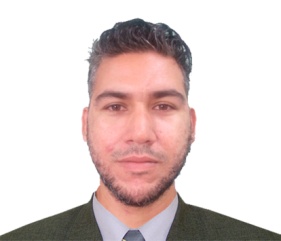 